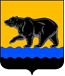 АДМИНИСТРАЦИЯ ГОРОДА НЕФТЕЮГАНСКАПОСТАНОВЛЕНИЕ24.06.2019											№ 509-пг.НефтеюганскО внесении изменений в постановление администрации города Нефтеюганска от 01.02.2019 № 44-п «О заключении концессионного соглашения о создании и эксплуатации объекта образования в муниципальном образовании город Нефтеюганск Ханты-Мансийского автономного округа – Югры»В соответствии с частью 3 статьи 13 Федерального закона от 21.07.2005                   № 115-ФЗ «О концессионных соглашениях» администрация города Нефтеюганска постановляет:1.Внести в постановление администрации города Нефтеюганска от 01.02.2019 № 44-п «О заключении концессионного соглашения о создании и эксплуатации объекта образования в муниципальном образовании город Нефтеюганск Ханты-Мансийского автономного округа – Югры» (с изменениями от 18.04.2019 №188-п) изменения, а именно:1.1. В Приложении 3 «Критерии и параметры открытого конкурса на право заключения концессионного соглашения о создании и эксплуатации объекта образования в муниципальном образовании город Нефтеюганск Ханты-Мансийского автономного округа – Югры» в таблице критериев конкурса строку 4 изложить в следующей редакции:2.Обнародовать (опубликовать) постановление в газете «Здравствуйте, нефтеюганцы!».3.Департаменту по делам администрации города (Прокопович П.А.) разместить постановление на официальном сайте органов местного самоуправления города Нефтеюганска в сети Интернет.Глава города Нефтеюганска                                                              С.Ю.ДегтяревСогласованиепроекта постановления администрации города«О внесении изменений в постановление администрации города Нефтеюганска от 01.02.2019 № 44-п «О заключении концессионного соглашения о создании и эксплуатации объекта образования в муниципальном образовании город Нефтеюганск Ханты-Мансийского автономного округа – Югры»1.Визы:Заместитель главы города								А.В.ПастуховЗаместитель главы города								Е.А.АбрамоваДиректор департаментафинансов										Л.И.ЩегульнаяДиректор департаментаградостроительства и земельныхотношений										И.А.ПавловДиректор департамента экономического развития								С.А.ГригорьеваДиректор департамента образования и молодежной политики										Т.В.ЛямоваДиректор департамента поделам администрации города							П.А.Прокопович Начальник юридическо-правового управления								И.Н.Иванчикова 2.Проект разработан: начальником договорного отдела юридическо-правового управления администрации города О.А.Болдыревой, начальником отдела экономической политики, инвестиций, проектного управления и административной реформы Л.З.Бурковой. Телефоны: 23 77 63, 23 77 31.3.Примечание (замечания):4.Рассылка:Департамент образования и молодежной политикиЮПУИАО ДДАДФ4.Операционный платеж, в том числе:Постоянная часть: Налог на прибыль (в соответствии с действующим налоговым законодательством);Переменная часть:Расходы на эксплуатацию (содержание ) объекта соглашения219,9952В том числе:196,139723,8555Уменьшение0,08